EXPENSES REIMBURSEMENT FORM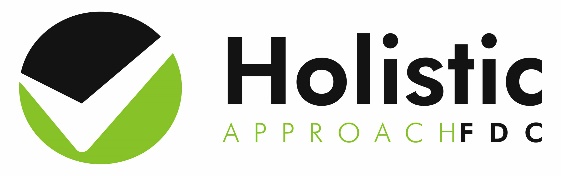 CONSULTANTDATE:DATEEXPENSEAMOUNTRECEIPT ATTACHEDTOTAL AMOUNT OF EXPENSES TO BE REIMBURSEDTOTAL AMOUNT OF EXPENSES TO BE REIMBURSED$$